Проект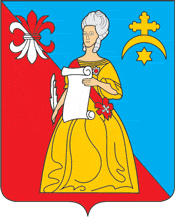 ГОРОДСКАЯ ДУМАГОРОДСКОГО ПОСЕЛЕНИЯ «ГОРОД КРЕМЕНКИ»Р Е Ш Е Н И Еот                   2024 г.									№ ____г. Кременки Жуковского района Калужской областиОб утверждении Положения о  муниципальном контроле в сфере благоустройства на территории муниципального образования городское поселение город Кременки..В соответствии с Жилищным кодексом Российской Федерации от 29.12.2004 №188-ФЗ, Федеральными законами: от 06.10.2003 №131-ФЗ «Об общих принципах организации местного самоуправления в Российской Федерации», от 31.07.2020 №248-ФЗ «О государственном контроле (надзоре и муниципальном контроле в Российской Федерации», руководствуясь статьей 30 Устава МО "Город Кременки",  Городская Дума  городского поселения «Город Кременки» Р Е Ш И Л А:1. Утвердить Положение о порядке осуществления муниципального контроля в сфере благоустройства на территории муниципального образования городское поселение город Кременки (прилагается).2. Обнародовать настоящее Решение.3. Настоящее Решение вступает в силу с даты его обнародования.4. Контроль за исполнением данного Решения оставляю за собой.Глава городского поселения«Город Кременки»                                                                                   Д.Н. ПлехановПриложениек РешениюГородской Думыгородского поселенияГород Кременкиот _________ 202__г. N____ ПОЛОЖЕНИЕО ПОРЯДКЕ ОСУЩЕСТВЛЕНИЯ МУНИЦИПАЛЬНОГО КОНТРОЛЯ В СФЕРЕБЛАГОУСТРОЙСТВА НА ТЕРРИТОРИИ МУНИЦИПАЛЬНОГО ОБРАЗОВАНИЯГОРОДСКОЕ ПОСЕЛЕНИЕ ГОРОД КРЕМЕНКИ1. Общие положения1.1. Настоящее Положение устанавливает порядок организации и осуществления муниципального контроля в сфере благоустройства на территории муниципального образования городское поселение город Кременки (далее - Муниципальный контроль).1.2. Положение разработано в соответствии с Федеральным законом от 06.10.2003 N 131-ФЗ "Об общих принципах организации местного самоуправления в Российской Федерации", Федеральным законом от 31.07.2020 N 248-ФЗ "О государственном контроле (надзоре) и муниципальном контроле в Российской Федерации" (далее - Федеральный закон N 248-ФЗ), а также иными нормативными правовыми актами.1.3. Предметом Муниципального контроля являются:- соблюдение юридическими лицами, индивидуальными предпринимателями, гражданами (далее - контролируемые лица) требований, установленных решением Городской Думы городского поселения город Кременки от 17.04.2019 N 17 "Об утверждении правил благоустройства территории городского поселения город Кременки в новой редакции", за нарушение которых законодательством предусмотрена административная ответственность (далее - обязательные требования);- исполнение решений, принимаемых по результатам контрольных мероприятий.1.4. Муниципальный контроль осуществляется Администрацией городского поселения город Кременки (далее - Контрольный орган, Администрация).1.5. Должностными лицами Администрации, уполномоченными осуществлять Муниципальный контроль от имени Администрации, являются лица, в должностные обязанности которых в соответствии с должностной инструкцией входит осуществление полномочий по муниципальному контролю в сфере благоустройства (далее - Инспектор). Список инспекторов устанавливается постановлением Администрации.Инспекторы при осуществлении Муниципального контроля, имеют права, обязанности и несут ответственность в соответствии с Федеральным законом N 248-ФЗ и иными федеральными законами.1.6. Должностным лицом Администрации, уполномоченным на принятие решения о проведении контрольных (надзорных) мероприятий, является Глава администрации городского поселения город Кременки.1.7. Объектами Муниципального контроля в сфере благоустройства (далее - объект контроля) являются:- деятельность, действия (бездействие) контролируемых лиц, связанные с соблюдением правил благоустройства территории городского поселения город Кременки;- здания, помещения, сооружения, линейные объекты, земельные и лесные участки, оборудование, устройства, предметы, материалы, транспортные средства и другие объекты, которыми граждане и организации владеют и (или) пользуются и к которым правилами благоустройства предъявляются обязательные требования (далее - производственные объекты).1.8. При сборе, обработке, анализе и учете сведений об объектах контроля для целей их учета Администрация использует информацию, представляемую в соответствии с нормативными правовыми актами, информацию, получаемую в рамках межведомственного взаимодействия, а также общедоступную информацию.При осуществлении учета объектов контроля на контролируемых лиц не может возлагаться обязанность по представлению сведений, документов, если иное не предусмотрено федеральными законами, а также если соответствующие сведения, документы содержатся в государственных или муниципальных информационных ресурсах.1.9. Контрольным органом в рамках осуществления муниципального контроля в сфере благоустройства обеспечивается учет объектов контроля.1.10. К отношениям, связанным с осуществлением муниципального контроля в сфере благоустройства, организацией и проведением профилактических мероприятий, контрольных (надзорных) мероприятий, применяются положения Федерального закона N 248-ФЗ.2. Управление рисками причинения вреда (ущерба) охраняемымзаконом ценностям при осуществлении вида контроля2.1. В соответствии с частью 7 статьи 22 Федерального закона N 248-ФЗ система оценки и управления рисками при осуществлении Муниципального контроля не применяется.2.2. В соответствии с частью 9 и частью 10 статьи 23 Федерального закона N 248-ФЗ, в целях оценки риска причинения вреда (ущерба) при принятии решения о проведении и выборе вида внепланового контрольного мероприятия применяются индикаторы риска нарушения обязательных требований, установленные приложением 1 к настоящему Положению.3. Профилактика рисков причинения вреда (ущерба)охраняемым законом ценностям3.1. Профилактические мероприятия проводятся в целях стимулирования добросовестного соблюдения обязательных требований контролируемыми лицами и направлены на снижение риска причинения вреда (ущерба), а также являются приоритетным по отношению к проведению контрольных (надзорных) мероприятий.3.2. При осуществлении Муниципального контроля Контрольный орган проводит следующие виды профилактических мероприятий:1) информирование;2) объявление предостережения;3) консультирование.3.3. Информирование контролируемых и иных заинтересованных лиц по вопросам соблюдения обязательных требований.3.3.1. Контрольный орган осуществляет информирование контролируемых и иных заинтересованных лиц по вопросам соблюдения обязательных требований посредством размещения сведений на официальном сайте Администрации в сети Интернет (далее - официальный сайт), через личные кабинеты Контролируемых лиц в государственных информационных системах (при их наличии) и в иных формах.3.3.2. Контрольный орган обязан размещать и поддерживать в актуальном состоянии на официальном сайте Администрации в сети Интернет сведения, определенные частью 3 статьи 46 Федерального закона N 248-ФЗ.3.4. Предостережение о недопустимости нарушения обязательных требований.3.4.1. Контрольный орган объявляет контролируемому лицу предостережение о недопустимости нарушения обязательных требований (далее - предостережение) при наличии сведений предусмотренных частью 1 статьи 49 Федерального закона N 248-ФЗ, и предлагает принять меры по обеспечению соблюдения обязательных требований.3.4.2. Предостережение составляется по форме, утвержденной приказом Минэкономразвития России от 31.03.2021 N 151 "О типовых формах документов, используемых контрольным (надзорным) органом".3.4.3. Контролируемое лицо в течение десяти рабочих дней со дня получения предостережения вправе подать в Контрольный орган возражение в отношении предостережения.Контролируемое лицо подает возражения либо непосредственно в Администрацию, либо направляет в бумажном виде почтовым отправлением, либо в виде электронного документа на указанный в предостережении адрес электронной почты.3.4.4. Возражение должно содержать:1) наименование Контрольного органа, в который направляется возражение;2) наименование юридического лица, фамилию, имя и отчество (последнее - при наличии) индивидуального предпринимателя или гражданина, а также номер (номера) контактного телефона, адрес (адреса) электронной почты (при наличии) и почтовый адрес, по которым должен быть направлен ответ контролируемому лицу;3) дату и номер предостережения;4) доводы, на основании которых контролируемое лицо не согласно с объявленным предостережением;5) дату получения предостережения контролируемым лицом;6) личную подпись и дату.3.4.5. В случае необходимости в подтверждение своих доводов контролируемое лицо прилагает к возражению соответствующие документы либо их заверенные копии.3.4.6. Контрольный орган рассматривает возражение в отношении предостережения в течение десяти рабочих дней со дня его получения.3.4.7. По результатам рассмотрения возражения Контрольный орган принимает одно из следующих решений:1) удовлетворяет возражение в форме отмены предостережения;2) отказывает в удовлетворении возражения с указанием причины отказа.3.4.8. Контрольный орган информирует контролируемое лицо о результатах рассмотрения возражения не позднее пяти рабочих дней со дня рассмотрения возражения в отношении предостережения.3.4.9. Повторное направление возражения по тем же основаниям не допускается.3.4.10. Контрольный орган осуществляет учет объявленных им предостережений о недопустимости нарушения обязательных требований и использует соответствующие данные для проведения иных профилактических мероприятий и контрольных мероприятий.3.5. Консультирование.3.5.1. Консультирование контролируемых лиц и их представителей осуществляется по вопросам, связанным с организацией и осуществлением муниципального контроля:1) порядка проведения контрольных мероприятий;2) периодичности проведения контрольных мероприятий;3) порядка принятия решений по итогам контрольных мероприятий;4) порядка обжалования решений Контрольного органа.3.5.2. Инспекторы осуществляют консультирование контролируемых лиц и их представителей:1) в виде устных разъяснений по телефону, посредством видео-конференц-связи, на личном приеме либо в ходе проведения профилактического мероприятия, контрольного мероприятия;2) посредством размещения на официальном сайте письменного разъяснения по однотипным обращениям (более 10 однотипных обращений) контролируемых лиц и их представителей, подписанного уполномоченным должностным лицом Контрольного органа.3.5.3. Индивидуальное консультирование на личном приеме каждого заявителя инспекторами не может превышать 10 минут.Время разговора по телефону не должно превышать 10 минут.3.5.4. Контрольный орган не предоставляет контролируемым лицам и их представителям в письменной форме информацию по вопросам устного консультирования.3.5.5. Письменное консультирование контролируемых лиц и их представителей осуществляется по вопросу порядка обжалования решений Контрольного органа.3.5.6. Контролируемое лицо вправе направить запрос о предоставлении письменного ответа в сроки, установленные Федеральным законом от 02.05.2006 N 59-ФЗ "О порядке рассмотрения обращений граждан Российской Федерации".3.3.7. Контрольный орган осуществляет учет проведенных консультирований.4. Осуществление муниципального контроля в сфереблагоустройства4.1. Контрольные мероприятия.4.1.1. Муниципальный контроль осуществляется Контрольным органом посредством организации проведения следующих внеплановых контрольных мероприятий:- документарная проверка;- выездная проверка - при взаимодействии с контролируемыми лицами;- выездное обследование - без взаимодействия с контролируемыми лицами.4.1.2. При осуществлении Муниципального контроля взаимодействием с контролируемыми лицами являются:- встречи, телефонные и иные переговоры (непосредственное взаимодействие) между инспектором и контролируемым лицом или его представителем;- запрос документов, иных материалов;- присутствие инспектора в месте осуществления деятельности контролируемого лица (за исключением случаев присутствия инспектора на общедоступных производственных объектах).4.1.3. Контрольные мероприятия, осуществляемые при взаимодействии с контролируемым лицом, проводятся Контрольным органом по основаниям, предусмотренным пунктами 1, 3 - 5 части 1 статьи 57 Федерального закона N 248-ФЗ.Контрольные мероприятия без взаимодействия проводятся инспекторами на основании заданий уполномоченных должностных лиц Контрольного органа, в том числе в случаях, установленных Федеральным законом N 248-ФЗ.4.1.4. Внеплановые контрольные мероприятия, за исключением проводимых без взаимодействия с контролируемыми лицами, проводятся путем совершения инспектором и лицами, привлекаемыми к проведению контрольного мероприятия, следующих контрольных действий:- осмотр;- получение письменных объяснений;- истребование документов.4.1.5. Для проведения контрольного мероприятия, предусматривающего взаимодействие с контролируемым лицом, а также документарной проверки, принимается решение Контрольного органа, подписанное уполномоченным лицом Контрольного органа, в котором указываются сведения, предусмотренные частью 1 статьи 64 Федерального закона N 248-ФЗ.4.1.6. Контрольные мероприятия проводятся инспекторами, указанными в решении Контрольного органа о проведении контрольного мероприятия.При необходимости Контрольный орган привлекает к проведению контрольных мероприятий экспертов, экспертные организации, аттестованные в установленном порядке, и включенных в реестр экспертов, экспертных организаций, привлекаемых к проведению контрольных мероприятий.4.1.7. По окончании проведения контрольного мероприятия, предусматривающего взаимодействие с контролируемым лицом, инспектор составляет акт контрольного мероприятия (далее также - акт) по форме, утвержденной приказом Минэкономразвития России от 31.03.2021 N 151 "О типовых формах документов, используемых контрольным (надзорным) органом".В случае если по результатам проведения такого мероприятия выявлено нарушение обязательных требований, в акте указывается, какое именно обязательное требование нарушено, каким нормативным правовым актом и его структурной единицей оно установлено.В случае устранения выявленного нарушения до окончания проведения контрольного мероприятия, предусматривающего взаимодействие с контролируемым лицом, в акте указывается факт его устранения.4.1.8. Документы, иные материалы, являющиеся доказательствами нарушения обязательных требований, приобщаются к акту.Заполненные при проведении контрольного мероприятия проверочные листы должны быть приобщены к акту.4.1.9. Оформление акта производится по месту проведения контрольного мероприятия в день окончания проведения такого мероприятия, если иной порядок оформления акта не установлен Правительством Российской Федерации.4.1.10. Результаты контрольного мероприятия, содержащие информацию, составляющую государственную, коммерческую, служебную, иную тайну, оформляются с соблюдением требований, предусмотренных законодательством Российской Федерации.4.1.11. В случае несогласия с фактами и выводами, изложенными в акте контрольного (надзорного) мероприятия, контролируемое лицо вправе направить жалобу в порядке, предусмотренном разделом 5 настоящего Положения.4.2. Меры, принимаемые Контрольным органом по результатам контрольных мероприятий.4.2.1. Контрольный орган в случае выявления при проведении контрольного мероприятия нарушений контролируемым лицом обязательных требований в пределах полномочий, предусмотренных законодательством Российской Федерации, обязан принять меры, предусмотренные частью 2 статьи 90 Федерального закона N 248-ФЗ.4.2.2. Предписание оформляется по форме, утвержденной постановлением Администрации.4.2.3. Контролируемое лицо до истечения срока исполнения предписания уведомляет Контрольный орган об исполнении предписания с приложением документов и сведений, подтверждающих устранение выявленных нарушений обязательных требований.4.2.4. По истечении срока исполнения контролируемым лицом предписания либо при представлении контролируемым лицом до истечения указанного срока документов и сведений, представление которых установлено указанным предписанием, Контрольный орган оценивает исполнение предписания на основании представленных документов и сведений, полученной информации.4.2.5. В случае исполнения контролируемым лицом предписания Контрольный орган направляет контролируемому лицу уведомление об исполнении предписания.4.2.6. Если указанные документы и сведения контролируемым лицом не представлены или на их основании невозможно сделать вывод об исполнении предписания, Контрольный орган оценивает исполнение указанного предписания путем проведения документарной проверки.В случае если проводится оценка исполнения предписания, принятого по итогам выездной проверки, допускается проведение выездной проверки.4.2.7. В случае если по итогам проведения контрольного мероприятия, предусмотренного пунктом 4.2.6 настоящего Положения, Контрольным органом будет установлено, что предписание не исполнено или исполнено ненадлежащим образом, он вновь выдает контролируемому лицу предписание, с указанием новых сроков его исполнения.При неисполнении предписания в установленные сроки Контрольный орган принимает меры по обеспечению его исполнения вплоть до обращения в суд с требованием о принудительном исполнении предписания, если такая мера предусмотрена законодательством.4.3. Плановые контрольные мероприятия.4.3.1. В соответствии с частью 2 статьи 61 Федерального закона Муниципальный контроль осуществляется без проведения плановых контрольных мероприятий.4.4. Внеплановые контрольные мероприятия.4.4.1. Внеплановые контрольные мероприятия проводятся в виде документарных и выездных проверок, выездного обследования.4.4.2. Внеплановые контрольные мероприятия, за исключением внеплановых контрольных мероприятий без взаимодействия, проводятся по основаниям, предусмотренным пунктами 1, 3 - 5 части 1 статьи 57 Федерального закона N 248-ФЗ.4.4.3. В случае если внеплановое контрольное мероприятие может быть проведено только после согласования с органами прокуратуры, указанное мероприятие проводится после такого согласования.4.5. Документарная проверка.4.5.1. Документарная проверка проводится в порядке, установленном статьей 72 Федерального закона N 248-ФЗ.4.5.2. В ходе документарной проверки рассматриваются документы контролируемых лиц, имеющиеся в распоряжении органа муниципального контроля, результаты предыдущих контрольных мероприятий, материалы рассмотрения дел об административных правонарушениях и иные документы о результатах, осуществленных в отношении этих контролируемых лиц муниципального контроля.4.5.3. Перечень допустимых контрольных действий, совершаемых в ходе документарной проверки:1) истребование документов;2) получение письменных объяснений.4.6. Выездная проверка.4.6.1. Выездная проверка проводится в порядке, установленном статьей 73 Федерального закона N 248-ФЗ, в целях оценки соблюдения контролируемым лицом обязательных требований, а также оценки выполнения решений органа муниципального контроля.4.6.2. Перечень допустимых контрольных действий, совершаемых в ходе выездной проверки:1) осмотр;2) опрос;3) истребование документов;4) получение письменных объяснений;5) инструментальное обследование.4.6.3. При осуществлении осмотра в случае выявления нарушений обязательных требований инспектор вправе для фиксации доказательств нарушений обязательных требований использовать фотосъемку, аудио- и видеозапись, иные способы фиксации доказательств.Фиксация доказательств нарушений обязательных требований при помощи фотосъемки проводится не менее чем двумя снимками каждого из выявленных нарушений обязательных требований.Использование фотосъемки и видеозаписи для фиксации доказательств нарушений обязательных требований осуществляется с учетом требований законодательства Российской Федерации о защите государственной тайны.4.6.4. В случае, если проведение выездной проверки оказалось невозможным в связи с отсутствием контролируемого лица по месту нахождения (осуществления деятельности), либо в связи с фактическим неосуществлением деятельности контролируемым лицом, либо в связи с иными действиями (бездействием) контролируемого лица, повлекшими невозможность проведения или завершения выездной проверки, инспектор составляет акт о невозможности проведения выездной проверки с указанием причин и информирует контролируемое лицо о невозможности проведения контрольных мероприятий в порядке, предусмотренном частями 4 и 5 статьи 21 Федерального закона N 248-ФЗ. В этом случае инспектор вправе совершить контрольные действия в рамках указанного периода проведения выездной проверки в любое время до завершения проведения выездной проверки.4.6.5. Индивидуальный предприниматель, гражданин, являющиеся контролируемыми лицами, вправе представить в Контрольный орган информацию о невозможности присутствия при проведении контрольных мероприятий в случаях:1) временной нетрудоспособности;2) необходимости явки по вызову (извещениям, повесткам) судов, правоохранительных органов, военных комиссариатов;3) избрания в соответствии с Уголовно-процессуальным кодексом Российской Федерации меры пресечения, исключающей возможность присутствия при проведении контрольных мероприятий;4) нахождения в служебной командировке.При поступлении информации проведение контрольных мероприятий переносится Контрольным органом на срок, необходимый для устранения обстоятельств, послуживших поводом для данного обращения индивидуального предпринимателя, гражданина.4.7. Выездное обследование.4.7.1. Выездное обследование проводится в порядке, установленном статьей 75 Федерального закона N 248-ФЗ.4.7.2. По результатам проведения выездного обследования не могут быть приняты решения, предусмотренные пунктами 1 и 2 части 2 статьи 90 Федерального закона N 248-ФЗ.5. Результаты контрольного (надзорного) мероприятияРезультаты контрольного мероприятия оформляются в порядке, установленном главой 16 Федерального закона N 248-ФЗ.Администрация осуществляет контроль за исполнением предписаний, иных принятых решений в рамках Муниципального контроля.Исполнение решений в рамках осуществления Муниципального контроля осуществляется в порядке, установленном Федеральным законом N 248-ФЗ.6. Обжалование решений контрольных (надзорных) органов,действий (бездействия) их должностных лиц6.1. Решения Контрольного органа, действия (бездействие) должностных лиц, уполномоченных осуществлять муниципальный контроль в сфере благоустройства, могут быть обжалованы в судебном порядке.6.2. Досудебный порядок подачи жалоб на решения Контрольного органа, действия (бездействие) должностных лиц, уполномоченных осуществлять муниципальный контроль в сфере благоустройства, не применяется.7. Ключевые показатели вида контроля и их целевые значениядля муниципального контроля в сфере благоустройстваКлючевые показатели муниципального контроля в сфере благоустройства и их целевые значения, индикативные показатели установлены приложением 2 к настоящему Положению.Приложение 1к Положениюо муниципальном контроле в сфере благоустройствана территории муниципального образованиягородское поселение город КременкиИНДИКАТОРЫ РИСКА НАРУШЕНИЯ ОБЯЗАТЕЛЬНЫХ ТРЕБОВАНИЙПРИ ОСУЩЕСТВЛЕНИИ КОНТРОЛЕ В СФЕРЕ БЛАГОУСТРОЙСТВА1. Одновременное наличие следующих факторов:1) наличие у Администрации информации о незаключении организацией (индивидуальным предпринимателем) договора на вывоз отходов;2) наличие на расстоянии не более 100 метров от места осуществления деятельности той же организации (того же индивидуального предпринимателя) несанкционированной свалки отходов.2. Двукратный и более рост количества обращений, поступивших в Администрацию за квартал в сравнении с предыдущим аналогичным периодом и (или) аналогичным периодом предшествующего календарного года в отношении одного объекта благоустройства или одного хозяйствующего субъекта, владеющего несколькими объектами благоустройства, о фактах нарушений обязательных требований.3. Поступление в Администрацию информации в период зимней уборки о наличии у контролируемого лица выступающих элементов фасада (кондиционеров, козырьков входных групп, вывесок) в период выпадения снежного покрова более 5 сантиметров в течение суток, а также в период оттепели.4. Поступление в Администрацию информации о наличии на фасаде зданий, строений, сооружений, на иных объектах благоустройства надписей и рисунков.5. Наличие информации о нарушении установленных правил и норм содержания зданий, строений и сооружений, выразившиеся в неудовлетворительном внешнем и техническом состоянии объектов, а также представляющим опасность для жизни и здоровья граждан.6. Наличие информации об установке ограждений земельных участков, домовладений, инженерных объектов, несоответствующих установленным требованиям в сфере благоустройства, выразившиеся в наличии поврежденных участков, посторонних надписей, отклонений от вертикали и наличии ржавчины, а также информации об их отсутствии.Приложение 2к Положениюо муниципальном контроле в сфере благоустройствана территории муниципального образованиягородское поселение город КременкиКЛЮЧЕВЫЕ ПОКАЗАТЕЛИМУНИЦИПАЛЬНОГО КОНТРОЛЯ И ИХ ЦЕЛЕВЫЕ ЗНАЧЕНИЯИндикативные показателиКлючевые показателиЦелевые значенияПроцент устраненных нарушений из числа выявленных нарушений законодательства в сфере благоустройстване менее 70%Процент обоснованных жалоб на действия (бездействие) органа муниципального контроля и (или) его должностного лица при проведении контрольных (надзорных) мероприятийне более 10%Процент отмененных результатов контрольных (надзорных) мероприятийне более 10%1Доля контрольных (надзорных) мероприятий, на результаты которых поданы жалобыЖ x 100 / ПфЖ - количество жалоб (ед.);Пф - количество проведенных контрольных (надзорных) мероприятий (ед.)%2Доля контрольных (надзорных) мероприятий, результаты которых были признаны недействительнымиПн x 100 / ПфПн - количество контрольных (надзорных) мероприятий, результаты которых были признаны недействительными (ед.);Пф - количество проведенных контрольных (надзорных) мероприятий (ед.)%3Количество проведенных профилактических мероприятийШт.